Dr. ABHILASH M.Sc., Ph.D., FSABT, MNASc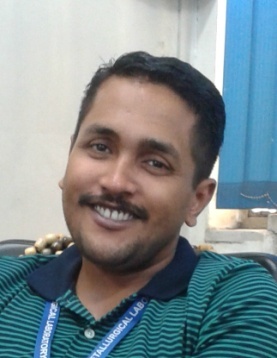  +91-6572345274(O), 2346077(R)      +91-657-2345213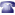 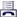    +91-9431962767                                 abhilashnml  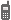 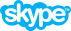    Senior Scientist, Secondaries and Resource Utilisation Group, 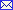        Metal Extraction & Recycling Division,        CSIR-National Metallurgical Laboratory, Jamshedpur, INDIA       Assistant Professor, ACSIR-NML, Jamshedpur abhilash@nmlindia.org, abhibios@gmail.com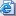 www.nmlindia.org/biometallurgy, www.abhibios.org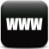 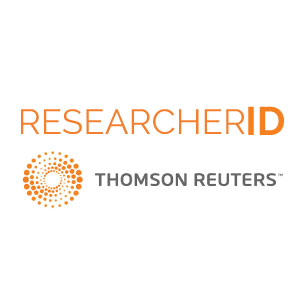 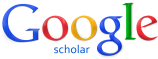 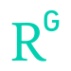 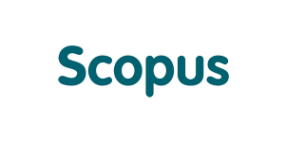 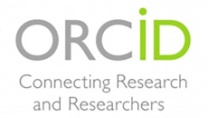 PERSONAL DETAILSDate of Birth: 14th Jan 1981Place of Birth: Jaduguda, Jharkhand (Formerly State of Bihar), IndiaNationality: IndianMother’s Name: Smt. Sudha PillaiFather’s Name: Shri. M.R.Shivan PillaiPermanent Address: “Aswathy”, P.O. Muttom, Via Haripad, Dist: Alleppey, Kerala-690511Current Residence  Address: A-4-44, NML Flats, P.O.Agrico, Jamshedpur, Jharkhand-831007OBJECTIVEChallenging research scientist position specialized in microbial mineral biotechnology and hydrometallurgy in environmental technology & waste recycling with a high-growth engineering research organization engaged in interdisciplinary process and technological solutions in minerals, metals, materials and environment, with keen interest for expertise build-up and practice long-term research initiatives/collaborationsPROFESSIONAL OVERVIEWExperience in teaching under-graduate and post-graduate students in microbiology, cell biology, environmental microbiology, genetics and engaging practical labsExperience in sophisticated research techniques and technologies: biohydrometallurgy, microbial isolation and characterization, reactor design/operation, bioremediation and waste recycling, process testing and validation, REE extraction, battery recyclingOrganized, take-charge professional with exceptional follow through abilities and detail orientation; able to plan and forth-seeing projects from concept to successful conclusionDemonstrated ability to efficiently prioritize a broad range of responsibilities in order to achieve maximum level of operating effectivenessExpertise in lab and field research, data collection/analysis and project management, ability to align with cross-functional scientific and research teamsEDUCATIONAL QUALIFICATIONSPROFESSIONAL EXPERIENCE (Chronological)TEACHING RECORDSubjects Taught with course material preparation (Masters, PhD level)BiohydrometallurgyMicrobiological methodsWaste Remediation and Pollution controlEnvironmental Microbiology and BiotechnologyEnvironmental Chemistry  and BiogeochemistryWater and Environmental Management Waste Recycling and Utilization, and RemediationSolid/Hazardous Waste ManagementExtractive Metallurgy of uranium and other strategic metals New materials synthesisWet Lab classes with course material preparation (Masters, PhD level)Biomineral ProcessingWater ChemistryBiotechnology in Environmental Engineering Environmental Technology in Waste Recycling and UtilizationNanotechnology for biomaterial synthesisCOMPETENCY AND RESEARCH INTERESTSRESEARCHBiohydrometallurgy: Bioleaching of uranium from low grade indian ores, copper from low grade Indian ores and converter slag, zinc from tailings/ complex/lean ores, metals from ocean deposits, metals from industrial wastes; Biosorption/Bioremediation of heavy metals from effluents, sludges, mine overburdens, acid mine drainage; Bio-beneficiation of chromite, iron ores and slimes, refractory bauxite ores, manganese ores, coal, etc.; Material Biosynthesis of inorganic nanomaterials from wastes; Microbial corossion evaluationRecycling and Waste Utilisation: Rare Earth  Element Extraction; Battery Recycling; WEEE Recycling; Allied Aspects of Waste to Wealth/EnergyEXTRACURRICULAR SKILLSComputer Skills: Web authoring and designing, Operating systems, Business softwares, FACTSAGE, ORIGIN, HSC ChemistryBioinformatics tools: NCBI, BLAST, MEGA-6RESEARCH GRANTS PURSUEDTeam Member for “Biomineral Processing for extraction of metal values from ores/concentrates/wastes", Funded by CSIR, New Delhi (2002-2007) (Value: 170,968USD)Team Member for “Treatment/bioremediation of electroplating and leather tanning effluents containing chromium", Funded by CSIR, New Delhi (2002-2007) (Value: 104,133 USD)Principal Investigator for “Microbial leaching of Narwapahar uranium ore :In House Project” (2009-10) (Value: 7,772 USD)Co-Principal Investigator for “Bioleaching of Metals from Sea Nodules in Columns and Air Lift Reactors :In House Project” (2009-10) (Value: 7,772 USD)Activity Leader for “Bioleaching of zinc ores/tailings for synthesis of nanosized Zn-based materials” under Biomaterials Module of Nano-Structured Advanced Materials, Funded by  CSIR, New Delhi (2007-12) (Value: 59,062,797USD)Team Member for “Providing safe drinking water in rural areas using Solar Disinfection technique”, Funded by DST (2007-09) (Value: 57,507 USD)Team Member for “Development of cost effective mine water reclamation technology for providing safe drinking water”, Funded by DST (2007-09) (Value: 97,917 USD)Team Member in “Characterisation of Samples”, Funded by OMML  (2009-10) (Value: 4,662 USD)Principal Investigator in “Characterisation  of Copper Slag Samples”, Funded by  BIRLA COPPER” (2010-11) (Value: 4,662 USD)Co-Principal Investigator in “Evaluating Corrosion of Zn-Ni Coated Steel”, Funded by TATA STEEL”  (2010-12) (Value: 96,353 USD)Principal Investigator in “Biochemical beneficiation of iron ore slimes”,  Funded by TATA STEEL” (2011-12) (Value: 13,956 USD)Principal Investigator in “Biosynthesis of iron oxide based magnetic nanoparticles from industrial wastes”, Funded by DST-ILTP under Indo-Russian Collaboration  (2010-13) (Value: 42,738 USD)Activity Leader in “Biodesulfurisation of High Sulfur Indian Coals”, Funded by Ministry of Steel  (2011-14) (Value: 133,650 USD)Principal Investigator in “Processing of spent Lithium Ion battery”, Funded by Renault Nissan R&D, India (2012-13) (Value: 51,284 USD)Principal Investigator in “Chemical and bioremediation of chromite mine effluents”,  Funded by TATA STEEL (2014) (Value: 6,620 USD)Team Member in “Development of newer technologies for rare earth extraction from secondary resources”, Funded by CSIR, New  Delhi (2012-2017) (Value: 180,250 USD)Principal Investigator in “Hydrometallurgical replenishment of red mud for extraction of rare earth elements”, Funded by NALCO (2015-16) (Value: 13,644 USD)Principal Investigator in “Scale-up trials in Biobeneficiation of Joda Iron ore slimes”, Funded by TATA STEEL (2015-16) (Value: 26,231 USD)Principal Investigator in “Biochemical dephosphorisation of LD slag”, Funded by TATA STEEL (2015-16) (Value: 10,489 USD)Principal Investigator in “Extraction of REE”s from blast furnace slag”, Funded by TATA STEEL (2015-16) (Value: 15,352 USD)Co-Principal Investigator in “Enhancement in process Efficiency in the Production of Ferro-chromium”, Funded by BALASORE ALLOYS LTD. (2016-17) (Value: 10,411 USD)Co-Principal Investigator in “Dephosphorisation of Calcium Ferrite”, Funded by TATA STEEL (2016-17) (Value: 9,324 USD)Member in "Development of Process Flowsheet for Extraction of Tungsten Metal from Hutti Tailings", Funded by DRDO (2016-18) (Value: 264,153 USD)Co-Project leader in "Extraction of vanadium from spent catalysts", Funded by HINDUSTAN ZINC LIMITED, UDAIPUR (2017-18) (Value: 24, 000 USD)R&D PROCESSES DEVELOPEDIsolation, characterization and purification of microbial isolates from various sources (22 Industrially important isolates; 13 deposited at NCCS)Developed the process for bioleaching of low grade silica-rich and apatite-rich ore of uranium, and tested industrial scale of realization (lab scale to 2ton column scale)Developed the know-how for bioleaching of low grade chalcopyrite ore (high recovery with consortia leaching)Developed the know-how for Biosorption/bioremediation of tannery effluents (for trivalent chromium source)Designed the air-lift bioreactor for large scale bioleaching of sea nodules (using extremophiles)Developed microbial based composite for metal remediation from aqueous wastes (product)Developed the know-how for bioleaching of zinc tailings and synthesis of Zn based nanomaterials (30-60nm ZnO powders of >99% purity)Developed know-how for microbial upgradation of iron ore slimes (from 43% Fe to 58% Fe)Developed process for bio-desulphurization of high sulfur coal (total sulfur reduction from 3.5% to <0.5%)Developed process for extraction of REEs from red mud (95% REOs) hydrometallurgicallyDeveloped process for extraction of REEs from blast furnace slag (93% REOs) hydrometallurgicallyPostulated process for biochemical dephosphorisation of LD slag (reducing from 1.3 to <0.05% P)Developed process for Ammonium Metavanadate (96%) and Vanadium Pentaoxide (>99%) synthesis from vanadium based secondary resources (sludge, catalysts, etc.)PUBLICATIONSJournals						: 42Conferences						: 31Edited Books						: 05Book Chapter						: 06PATENTS (FILED/SUBMITTED)Granted						: 05Submitted						: 06INDUSTRIAL & RESEARCH COLLABORATIONSIndian: UCIL; HCL; HZL; Sterlite Copper; Vedanta Aluminium; Binani Zinc; Himadri Group, Kolkata; Nikshepa Biomining Corporation, Bangalore; OMC; TATA STEEL; NALCO; Renault Nissan R&D India Centre ; MSPL, Hospet; Birla Copper, DahejInternational: Arafura World Resources, Perth; CSIRO, Perth; CMRDI, Cairo; ISCEOR & ICCT of Siberian Branch of Russian Academy of Sciences, Krasnoyarsk, Russia; SDU, Turkey; CETEM, BrazilAWARDS AND HONOURSMishra Award for best paper presented- Bioprocessing at IIME’s MPT-2006, ChennaiMishra Award for best paper presented- Bioprocessing at IIME’s MPT-2007, MumbaiSecond Prize, International Microbiology Photograph Competition, Switzerland, Oct, 2009Mishra Award for best paper presented in Bioprocessing at IIME’s MPT-2011, UdaipurYoung Scientist Award-Engineering Sciences (Indian Science Congress, 2012, Kolkata)1st Prize, Oral Presentation, “Raw Materials Category”, IIM’s NMDATM2012,Jamshedpur1st Prize, Oral Presentation, “Nonferrous Category”, IIM’s NMDATM2012,Jamshedpur2nd Prize, Oral Presentation, “Raw Materials Category”, IIM’s NMDATM2012,Jamshedpur1st Prize in Poster Presentation in “Nonferrous Category” at IIM’s NMDATM 2013, Varanasi2nd Prize, International Microbiology Photograph Competition, Switzerland, Oct, 2013Young Scientist Award-Environmental Microbiology (Association of Microbiologist,India,2013)Young Scientist Award-Nuclear Fuel Processing (Indian Nuclear Society, DAE, 2013)Young Scientist Award-Mineral Biotechnology (Biotech Research  Society of India, 2014)Young Metallurgist Award-Nonferrous Metallurgy (Ministry of Steel & Mines, GOI, 2014)Mishra Award for best paper published-Extractive Metallurgy by IIME for 2013-14Prof. H.J.Arnikar Best PhD. Thesis, Indian Assoc. Nucl. Chem. Allied Scientists (DAE), 20151st Prize, Poster Presentation, Nat. Sem. Recent Adv. in Biotechnology, April, 2015, Kolkata2nd Prize: Metallurgical Research & Technology 2015 Best Paper Award (January 2016)Outstanding Review Status given by Elsevier's Annals of Nuclear Energy (Nov 2015) Article cited on cover page of Indian Journal of Geomarine Sciences (2015)TAMOTIA Award-Best Paper Presented in Environmental Management, IIME (2017), ChennaiAwarded  Membership by National Academy of Sciences, India, 2017Young Engineer Award, Mineral Engineering Science Association, Vishakapatnam, India (2017)PUBLIC AND PROFESSIONAL SERVICESFELLOWSHIPS & PROFESSIONAL AFFILIATIONS/MEMBERSHIPSFellow  –  Society for Applied Biotechnology, IndiaAffiliated Member -  National Academy of Sciences, India; IUPACLife Member – Indian Institute of Mineral Engineers (IIME), Indian Institute of Metals (IIM); Association of Microbiologists of India (AMI); Indian Nuclear Society (INS); Biotech Research Society of India (BRSI); Indian Association of Nuclear Chemists and Allied Scientists (IANCAS); Materials Research Society of India (MRSI); Indian Science Congress Association (ISCA); Kerala Academy of Sciences (KAS); Administrative Staff College of India (ASCI); Society of Biological Chemists, India (SBC); National Academy of Biological Sciences, India (NABS); Chemical Research Society of India (CRSI); Subscription Member- Society for Applied Microbiology, U.K.  (SFAM); Society of Industrial Microbiology, U.S. (SIM); The Minerals, Metals & Materials Society (TMS), US; Asia-Pacific Chemical, Biological& Environmental Engineering Society (APCBEES); European Federation of Biotechnology (EFB-FEMS); American Society of Microbiology (ASM); Indian Society of Education and Environment (ISEE); International Association of Chemical EngineersCOMMITTEE INVOLVEMENTS (CONF./ACADEMIC)Program Committee Chair, Int. Conf. on Chem. Biol. Environ. Engineering, China, Dec, 2009Member, Research Group on Possibilities of Valuation of H2S in Black Sea (FP7-EU)Member Expert, TPC-Biomineral Processing, IEEE-World Cong. Eng. Technol., ChinaMember, Application of Mat. Chem. Eng.(AMCE), World Academic Publishing, USMember, Program Committee, Int. Conf. Metall. Technol.  Mat. (ICMTM-2012),  KoreaMember, Technical Committee, Conf. Environ. Poll. Pub. Health (CEPPH 2012), ChinaMember, Editorial Board, 15th Int. Conf. on Nonferrous Metals, 2011, Kolkata, India Chairman, Editorial Board, 16th Int. Conf. Nonferrous Metals, 2012, New  Delhi, IndiaMember, Editorial Board, 17th Int. Conf. on Nonferrous Metals, 2013, Ranchi, IndiaChairman, Editorial Board, 18h Int. Conf. Nonferrous Metals, 2014, Nagpur, India Co-Chairman, Editorial Board, 19th Int. Conf. on Nonferrous Metals, 2015, Bhubaneswar, IndiaMember, Editorial Board, 20th Nat. Conf. on Nonferrous Metals, 2016, Jamshedpur, IndiaAdhoc Reviewer- IMPC-2010, Australia; IMPC-2012, India; IBS-2011, ChinaPhD Examiner-reviewer for Dept. of Microbiol-Biotechnol, Gujarat Univ., India; BIT, MesraInt. Committee Member, SIPS-2015, Antalya,  TurkeyMember, Emirates Association of Chemical, Biological & Environment EngineersScientific Board member, Institute of Research Engineers and Doctors (IRED)Scientific Board Member, Int. Institute of Chemical, Biological & Environ Engineering (IICBEE)JOURNAL INVOLVEMENTSEditorial Board Member, Mineral Processing and Extractive Metallurgy Review (Taylor Francis)Editorial Board Member, Russian Journal of Nonferrous Metals (Springer)Founding Editor, International Journal of Nonferrous Metallurgy, U.S. (SCRIP)Member, Editorial Board, International Journal of Environmental Protection, USMember, Editorial Board, Scientific Journal of Environmental Sciences, USAssociate Editor, International Journal of Advanced Research, IndiaMember, Advisory Board, World Research Journal of Environment and Waste Manage., USMember, Editorial Board, CIBTECH Journal of Microbiology and BiotechnologyMember, Editorial Board, Materials Science: Material ReviewReviewer to International SCI and Non-SCI Journals (Elsevier, Springer, SAGE, ACS, RSC, Wiley, OMICS, etc)CONFERENCES/SYMPOSIA/SEMINAR/WORKSHOPS ORGANISEDMember, Organising Committee (Training Programme on Extraction of Non-Ferrous Metals and their Recycling (NFTP-2008), NML, Jamshedpur, Feb, 2008; Training Programme for UCIL’s Management Trainees on Mineral Processing and Extractive Metallurgy (MPEM-2008),NML, Jamshedpur, July, 2008; INCOME 2008, NML, Jamshedpur, Dec 2008; MPT-2010, NML, Jamshedpur, Dec 2010; CSIR’s SSBMT Indoor Sports Finals, NML, Jamshedpur, April 2011; LGO-2013, NML, Jamshedpur, Feb 2013; MMCA-2013, NML, Jamshedpur, Nov 2013; STSP-2017, NML, Jamshedpur, October 2017LECTURES DELIVEREDLecture entitled “Uranium Hydrometallurgy” at “Training Programme on Mineral Processing and Nonferrous Extractive Metallurgy” for Mgmt. Trainees of M/s UCIL, Jaduguda; held at NML, Jamshedpur from 30th June to 5th July 2008Keynote Lecture on “Bioremediation and Resource Utilisation” at “National Seminar on Environmental Bioremediation Technologies”, held at Bharathidasan University, Tiruchirapalli, India, 5-6Nov. 2009Invited Lecture on “Microbial composites in effluent remediation” at “Third International Multicomponent Polymer Conference”, held at MGU, Kottayam, India, 23-25 Mar. 2012National Science Day Lecture on “Role of Biotechnology for Shaping Future of Science” delivered at The Institution of Engineers, Jamshedpur, India, 6th Feb 2013.Invited Lecture on "Mineral Biotechnology - an inherent tool for mining industry" at Department of Microbiology and Biotechnology, Gujarat University, Ahmedabad, India, 22-23rd March 2013Invited lecture on “Trends and issues in Science Research” at National Workshop on Research Methodology in Basic Sciences, Engineering and Technology, organized by Associations of Indian Universities and Pt. Ravishankar Shukla University, Raipur, 29th Aug to 2nd Sept 2013,  .Invited Keynote Lecture delivered on “Thermophilic bioleaching of chalcopyrite” at ICHM-2014, Beijing, ChinaInvited Resource Lecture on “Role of Microbiology in Minerals-Metals-Materials and Environment Sector” at National Seminar on Dynamic Microbes at Modern College, Pune, India, 20-21st Feb 2015Invited Lecture  on “Applications of microbial biotechnology in metallurgical industries” at BRSI’s National Seminar  on Recent Advances in Biotechnology,  IICB, Kolkata, India, 17th April 2015Invited Lecture  on “Recycling of HEV batteries” at IITM's workshop on "Status of EV recycling in India",  IIT, Madras, India, 25th November 2016Invited Speaker  on “Sustainable recycling of Mine and Urban Wastes by Environmentally Benign Options” at International Symposium  on Sustainability in Science and Engineering , organized by IITB, Ohio State University and TechStain, at IITB,  26th July 2017Invited Speaker at "International Conference on Advanced Engineering Functional Materials (ICAEFM 2017), Bhubaneswar, Odisha, India (21-23, Sep 2017)Invited Speaker at “3rd India International Science Festival (IISF-2017)”, 13-16th October 2017 (Theme: Swaach Bharat; Topic: Sustainable End-of-life Closed Loop Recycling of Battery Wastes).Keynote Speaker at “17th International Conference on Mineral Processing Technology (MPT-2018), Dhanbad, Jharkhand (10-12th October 2018) (Topic: Sustainable Extraction of Critical and Strategic Elements from Secondary Resources)FOREIGN VISITSEGYPT: MINERALS TO MATERIALS CONFERENCE - 2008, organized by Central Metallurgical Research and Development Institute (CMRDI), Egypt, 15-18 December, 2008.AUSTRALIA: ALTA-2010, organized by ALTA Metallurgical Services, Perth, Australia, 24-29 May, 2010.RUSSIA: Bilaterial Exchange visit Programme under Indo-Russian Collaboration and Oral Paper Presentation at IIIrd International Congress on Nonferrous Metals 2011 (31 Aug-14 September, 2011) in Krasnoyarsk, Russia.CHINA: 3rd International Conference on Asian Nuclear Prospects (ANUP-2012), organized by Tsinghua University (Beijing), INS, IAEA, CAN and KAERI, 16-19 October, 2012.CHINA: XXVIth International Symposium on Environmental Biogeochemistry (ISEB-2013), Wuhan, China, 13-18 October, 2013.CHINA: 6th International Conference on Hydrometallurgy (ICHM-2014), Beijing, China, 16-19 October, 2014.TRAINING UNDERTAKEN School on Mineral Biotechnology, at IISC, Bangalore in December 2009Short Course on Heap Leaching at ALTA 2010, Perth, May 2010.Change Leaders Workshop, at NML, Jamshedpur in August 2010Training Program on Technology Valorization & Management, at ASCI, Hyderabad in Feb 2011.Career Development Workshop, M/s Groman Consulting S.A., at NML, Jamshedpur, Dec 2011.STUDENTS GUIDANCE/TRAINING IMPARTEDClasses for ACSIR students, New Recruit Scientists and National/International Interns Summer Training	: 32 (B.Tech/B.Sc./M.Sc.)      Dissertation		: 30 (M.Sc.); 03(M.Tech)REFEREESDr.B.D.Pandey, Former Chief Scientist and Head, Metal Extraction & Forming Division, CSIR-NML, Jamshedpur, INDIA; Email: bdpnml@gmail.com Prof. K.A.Natarajan, NASI Fellow  and Hon. Professor, Dept. of Materials Engg., IISC, Bangalore, INDIA; Email: kan@materials.iisc.ernet.in Professor Ata Akcil, Group Leader, Mineral - Metal Recovery and Recycling (MMR&R) Research Group, S.D. University, TURKEY; Email: ataakcil@sdu.edu.tr Ph.D. (Biochem. Engg)- Biohydrometallurgy of Uranium ores, Jadavpur University, INDIA (2012)M.Sc. Biotechnology (Mineral Biotechnology), Bangalore University, INDIA (2003), 75.50%B.Sc. Microbiology (with Chemistry), Nagpur University, INDIA (2001), 75.33%Currently Employed as Senior Scientist, CSIR-National Metallurgical Laboratory, Jamshedpur (since 2013): Merit PromotionWorked as Scientist, CSIR-National Metallurgical Laboratory, Jamshedpur (2010-2013)Serving as Assistant Professor, ACSIR-NML, Jamshedpur (since 2013)Inducted as Corporate Faculty at MRD Life Sciences,Lucknow, India (since 2010)Worked as Junior Scientist, CSIR-National Metallurgical Laboratory, Jamshedpur (2007-2010)Served as Project Assistant, CSIR-National Metallurgical Laboratory, Jamshedpur (2005-2007)Worked as Lecturer, SRN ADARSH College, Bangalore University (2004-2005)